П А С П О Р Тобщественно значимого проекта «Благоустройство территории земельного участка с кадастровым номером 61:41:0060405:4 по адресу 347328, Ростовская область, Цимлянский район, х. Антонов, ул. Центральная,17» по благоустройству сельских  территорий, заявляемого для участия в софинансировании в 2024 году                       Администрация Калининского сельского поселения                              Цимлянского района Ростовской области(полное наименование органа местного самоуправления)Общая характеристика общественно значимого проекта «Благоустройство территории земельного участка с кадастровым номером 61:41:0060405:4 по адресу 347328, Ростовская область, Цимлянский район, х. Антонов, ул. Центральная,17» по благоустройству сельских территорий, заявляемого для участия в софинансировании в 2024годуРасчет трудового участия:Целевая группа:                                 2.Описание проекта1. Цель и задачи проектаЦелью мероприятий является привлечение населения к инициированию и участию в реализации общественно значимых проектов на сельских территориях и формирование положительного образа сельских территорий.Земельный участок с кадастровым номером 61:41:0060405:4 по адресу 347328, Ростовская область, Цимлянский район, х. Антонов, ул. Центральная,17 является перспективной территорией с точки зрения социально-демографического развития. Здесь размещается большое количество индивидуальных домовладений, объектов социального назначения. Однако сдерживающим фактором в развитии территории является отсутствие благоустройства рекреационной зоны в этой части хутора.    Реализация проекта будет содействовать решению важнейших социальных и демографических задач. Актуальность цели проекта обусловлена проводимой государством политикой создания комфортных условий проживания на селе, а также необходимостью повышения привлекательности х. Антонов как сельской территории для молодежи и людей трудоспособного возраста.           Реализация проекта позволит создать условия для воспитания здорового образа жизни, для улучшения качества жизни населения, для повышения интереса и приобщения к спорту, для физического развития детей, для профилактики алко- и наркозависимости подростков среди населения, для развития патриотических качеств подрастающего поколения, для воспитания командного духа, активности, здорового общения и взаимодействия.   Реализация проекта по благоустройству земельного участка в центральной части х. Антонов будет способствовать развитию малого бизнеса - торговля, общественное питание, оказание бытовых услуг и услуг развлекательного характера. В ходе выполнения проекта будет достигнуто существенное улучшение условий проживания для 1527 человек напрямую: На территории 600,0 кв.м. будет решена проблема благоустройством территории: будет выполнено устройство покрытий из тротуарной плитки, плитка бетонная тротуарная декоративная, спортивные снаряды и тренажеры, установлены качели и карусели.2.Описание мероприятийПример благоустройства земельного участка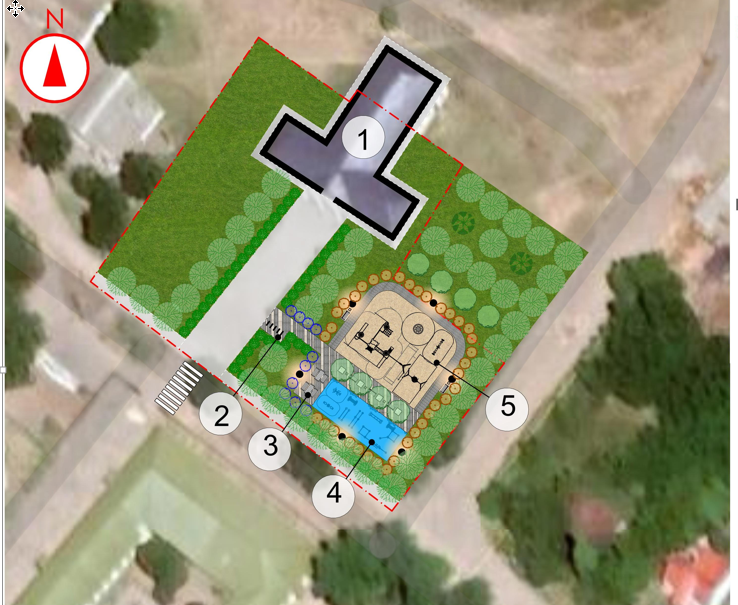 Место расположения зоны отдыха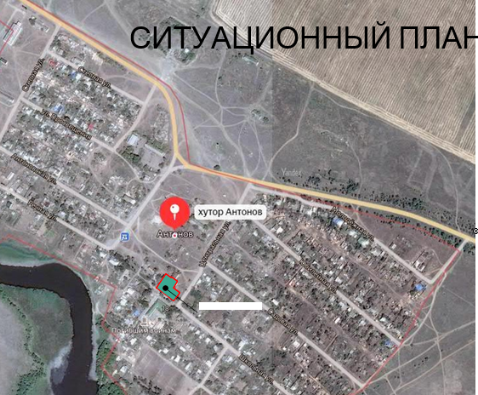 На данный момент земельный участок кадастровый номер 61:41:0060405:4 предназначенный для благоустройства свободен от застройки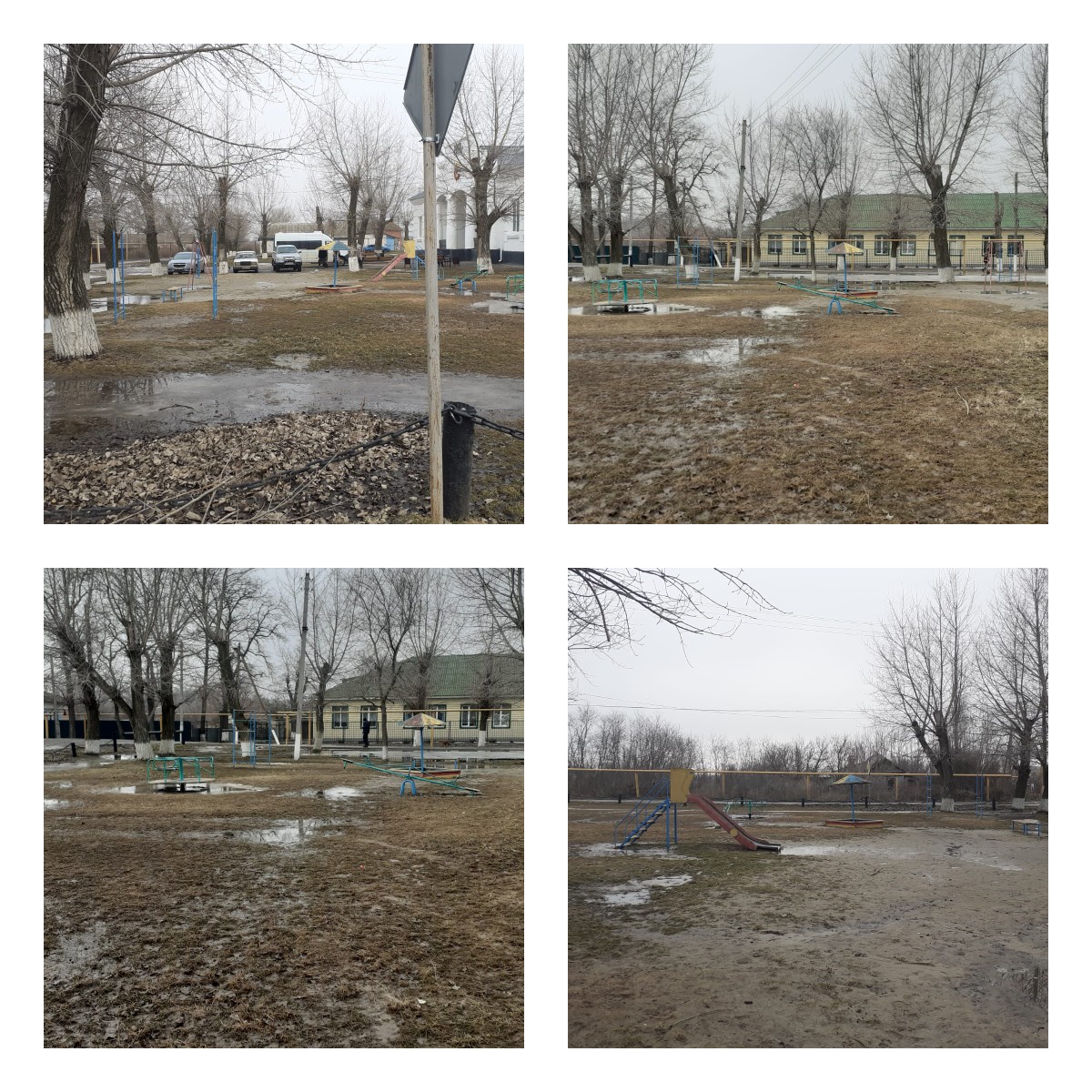            Пример МАФ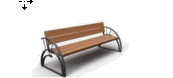 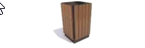 На прилегающей территории планируется размещение зоны тихого отдыха с установкой скамеек, урн для мусора, также планируется провести кустарное озеленение территории, размещение газона на всей площади участка.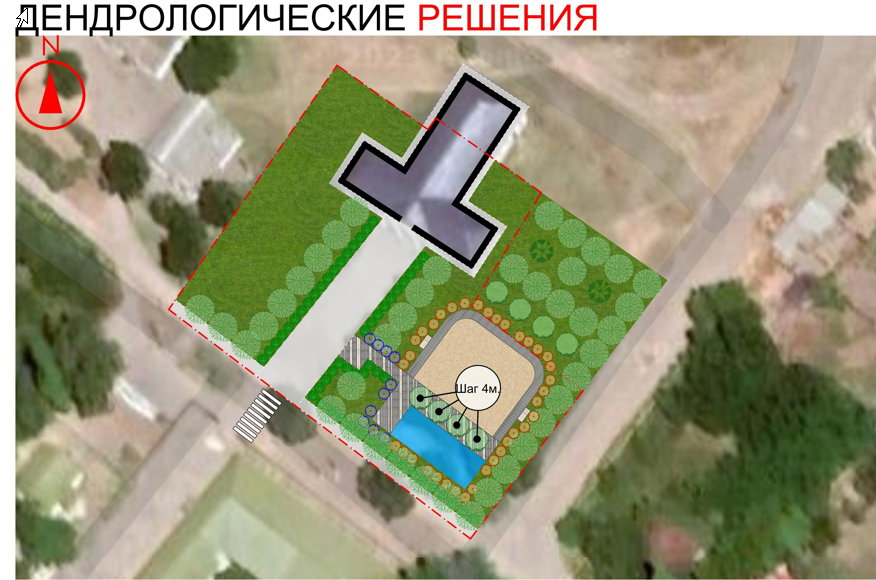 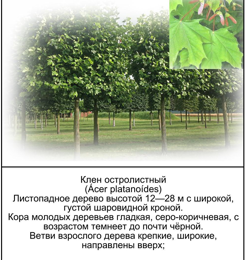 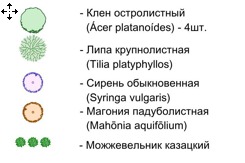 3.Соответствие нормам безопасности и законодательству РоссийскойФедерацииДанный проект соответствует нормам безопасности и законодательству Российской Федерации СП 332.1325800.2017, СП 42.13330.2011 «Градостроительство. Планировка и застройка городских и сельских поселений. Актуализированная редакция СНиП 2.07.01-89*»Проект соответствуют регламентам, правилам и нормам по благоустройству и методическим рекомендациям Минстроя России.4. Формы проведения процедур по выбору подрядчикаЭлектронный аукцион5. Мероприятия по поддержанию и (или) развитию полученных в рамках Проекта результатов, механизмы содержания и эксплуатации объектов проектов по благоустройству сельских территории.Администрация Калининского сельского поселения обеспечит сохранность и содержание объекта благоустройства с 30.11.2024 г 2024-2025 гг.Ежегодная зимняя очистка от снежного покрова. Ежегодная сезонная очистка от мусора, пыли, грязи.Мелкий ремонт.План реализации мероприятий проекта3. Смета расходов по проекту (руб.)Наименование проектаНаправления реализации проекта1Создание и обустройство зон отдыхаКоличественные показатели (показатель) результатов проекта по объектами мероприятиям, включенным в проект2Создание и обустройство зон отдыха, спортивных и детских игровых площадок, площадок для занятия адаптивной физической культурой и адаптивным спортомАдрес или описание местоположения347328, Ростовская область, Цимлянский район, х. Антонов, ул. Центральная, 17ОКТМО населенного (ых) пункта (ов)60657420106Численность населения на 1 января года подачи заявки в населенных пунктах,в котором реализуется проект (чел.)734Благоустраиваемая площадь, на которой реализуется проект (кв. м)600,0Описание состава инициативной группы3А.Г.Савушинский – Глава Администрации Калининского сельского поселения,О.А.Яковенко – директор ЗАО «Антоновское»,И.Н.Менглиева – старший инспектор Администрации Калининского сельского поселения,В.Н.Гордеев – ведущий специалист Администрации Калининского сельского поселения,Е.В.Кондаурова – представитель депутатов Калининского сельского поселения.Продолжительность реализации проекта (количество месяцев)6 месяцевПланируемая дата начала и дата окончания реализации проекта С 01.04.2024 по 01.10.2024Общие расходы по проекту (тыс. руб.):3664,2в том числе за счет средств:государственной поддержки (федерального и регионального бюджетов)2564,9местного бюджета150,0внебюджетных источников (вклад граждан, индивидуальных предпринимателей, общественных организаций, юридических лиц) (обязательное условие)949,3из них:вклад граждан (тыс. руб.):927,0денежные средства0,0трудовое участие927,0предоставление помещенийпредоставление технических средств-вклад общественных, включая волонтерские, организаций (тыс. руб.):0,0денежные средства0,0трудовое участие-предоставление помещений-предоставление технических средств-вклад юридических лиц (индивидуальных предпринимателей) (тыс. руб.):949,3денежные средства949,3трудовое участие-предоставление помещений-предоставление технических средств-№Описание работТрудовые затраты, количество человеко-часовСтоимость одного человека-часа (руб.)Стоимость трудовых затрат (руб.)1.Установка лавочек и урн 10чел*8час*7,574,7290167 0002.Высадка саженцев деревьев, 20чел.* 8час. *3,88 дн620,69290180 000Всего:1195,39-580927 000Численность населения, проголосовавших за проект (чел.)158Численность сельского населения, подтвердившего участие в реализации проекта (чел.)151Количество выгодоприобретателей4 (чел.)1527в том числе:молодежь до 35 лет (чел.)62маломобильная группа (чел.)50Дети и подростки от 5 до 15 лет350 человекМолодые люди от 15 до 30 лет620 человекЛюди среднего возраста от 30 и выше557 человекНаименование мероприятияСроки реализацииОтветственный исполнительПодготовительные работы:Подготовительные работы:Подготовительные работы:проектные, изыскательские и др.С 01.04.2024 по 20.04.2024Администрация Калининского сп2.	Приобретение оборудования:2.	Приобретение оборудования:2.	Приобретение оборудования:              Приобретение МАФовС 01.0.2024 по 01.06.2024Администрация Калининского сп3.	Ремонтно-строительные работы:3.	Ремонтно-строительные работы:3.	Ремонтно-строительные работы:            Планировка земельного участкаС 01.05.2024 по 15.05.2024Администрация Калининского спДоставка щебня, песка для строительных работС 15.05.2024 по 31.05.2024Администрация Калининского спРазметка расчистка территорииС 01.06.2024 по 15.06.2024Администрация Калининского спУстройство бесшовных покрытий, покрытий дорожекС 15.06.2024 по 30.06.2024Администрация Калининского спУстановка малых архитектурных форм (скамейки, урны), спортивных и игровых комплексов С 01.07.2024 по 01.09.2024Администрация Калининского спЗаготовка и высадка саженцев деревьевС 01.09.2024 по 01.10.2024Администрация Калининского сп4. Прочая деятельность (указать наименование):Статьи сметы расходовОбщие расходы по проектуЗапрашива- емые средства государствен- ной поддержкиМестный бюджетВнебюджетные средства1.Тротуары(плитка) (тип 1,2)2.Ударопоглащающее резиновое покрытие(тип3)3.Гранитный отсев(тип4)4.Детская площадка с ударопоглащающим песчаным покрытием(тип5)5.Бортовые камни6.МАФ7.Озеленение8.Прочие расходы (непредвиденные затраты 2%, НДС 20%, материальные ресурсы, отсутствующие в ФРСН)Всего3664200,02564900,0150000,0949300,0Глава Администрации Цимлянского района Е.В.Ночевкина(подпись)(расшифровка подписи)М.П. Исполнитель:Глава Администрации Калининского сельского поселения А.Г.Савушинский	(подпись)(расшифровка подписи)